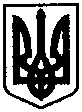 	КИЇВСЬКА МІСЬКА РАДАІІ СЕСІЯ 	ІХ СКЛИКАННЯРІШЕННЯ ____________№____________ПроєктВідповідно до пункту 22 частини першої статті 26 Закону України «Про місцеве самоврядування в Україні», пункту 1 частини третьої статті 4 Закону України «Про житлово-комунальні послуги», з метою забезпечення виконання заходів Комплексної цільової програми підвищення енергоефективності та розвитку житлово-комунальної інфраструктури міста Києва на 2021-2025 роки Київська міська радаВИРІШИЛА:Затвердити зміни до Комплексної цільової програми підвищення енергоефективності та розвитку житлово-комунальної інфраструктури міста Києва на 2021-2025 роки, затвердженої рішенням Київської міської ради від 27.05.2021 № 1241/1282, згідно з додатком до цього рішення.Контроль за виконанням цього рішення покласти на постійну комісію Київської міської ради з питань житлово-комунального господарства та паливно-енергетичного комплексу та постійну комісію Київської міської ради з питань бюджету та соціально-економічного розвиткуКиївський міський голова			Віталій КЛИЧКОПОДАННЯ:ПОГОДЖЕННЯ:Про внесення змін до рішення Київської міської ради від 27.05.2021 № 1241/1282 «Про затвердження Комплексної цільової програми підвищення енергоефективності та розвитку житлово-комунальної інфраструктури міста Києва на 2021-2025 рокиДепутати Київської міської ради:Михайло ІЩЕНКОПостійна комісія Київської міської ради з питань житлово-комунального господарства та паливно-енергетичного комплексуГоловаОлександр БРОДСЬКИЙСекретарТарас КРИВОРУЧКО Постійна комісія Київської міської ради з питань бюджету та соціально- економічного розвиткуГоловаАндрій ВІТРЕНКО СекретарВладислав АНДРОНОВ В.о. начальника управління правового забезпечення діяльності Київської міської радиВалентина ПОЛОЖИШНИК